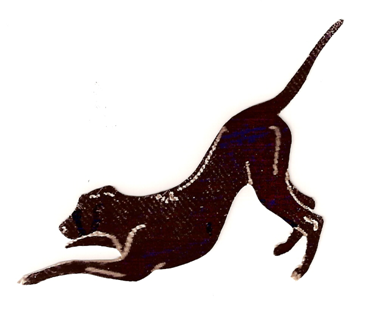 Teach Your DogA TrickEver wondered how to teach your dog a favorite trick? Have you heard about the AKC Trick Dog Title? Join us for NERRC’s Spring Event, Sunday March 11, 2018 1:00 to 4:00 at Sirius Fun Dog Training in Plymouth, MA. Cost: $25.00 NERRC Members           $30.00 Non-Members Class is limited, please contact Barbara Ferguson by March 9th @siriusfundog@gmail.com or 508-360-0133to reserve your spot.NERRC Members Roll OverSpeakSit PrettyBangWaveHigh FourLimpSpinWeavePawRing a BellClose the DoorTAH DAAH aka take a bow